.Sequence: A, tag 1, A, B, tag 2, tag 3, A, B, tag 2, A, B, tag 2, tag 1, B (only first 16 counts), tag 2PARTE A: 48 countsA1: SHUFFLE 2X , STEP FWD, TOUCH TOE BACK, STEP BACK, TOUCH HEEL FWD,   STEP FWD, TOUCH TOE BACK, STEP BACK, TOUCH TOE FWDA2: SHUFFLE 2X BACK , STEP FWD, TOUCH TOE BACK, STEP BACK, TOUCH HEEL FWD,   STEP FWD, TOUCH TOE BACK, STEP BACK, TOUCH TOE FWDA3: SHUFFLE 2X BACK , STEP FWD, TOUCH TOE BACK, STEP BACK, TOUCH HEEL FWD,   STEP FWD, TOUCH TOE BACK, STEP BACK, TOUCH TOE FWDA4: SHUFFLE 2X BACK , STEP FWD, TOUCH TOE BACK, STEP BACK, TOUCH HEEL FWD,   STEP FWD, TOUCH TOE BACK, STEP BACK, TOUCH TOE FWDA5: SHUFFLE 2X BACK , STEP FWD, TOUCH TOE BACK, STEP BACK, TOUCH HEEL FWD,   STEP FWD, TOUCH TOE BACK, STEP BACK, TOUCH TOE FWDA6: OUT OUT, HOLD , SHAKE SHOULDERS, ½ STEP TURN L  X2PARTE B: 32 countsB1: BALL CROSS , STEP BACK DIAG. R, TOUCH  HEEL FWD DIAG. L, FLICK FWD, BALL CROSS, STEP BACK DIAG. L, TOUCH HEEL FWD DIAG. R, FLICK BACKB2: STEP, FLICK FWD SLAP, 3/4 TURN R FLICK BACK SLAP, SHUFFLE BACK, ROCK RECOVER X2B3: BALL CROSS , STEP BACK DIAG. R, TOUCH  HEEL FWD DIAG. L, FLICK FWD, BALL CROSS, STEP BACK DIAG. L, TOUCH HEEL FWD DIAG. R, FLICK BACKB4: STEP, FLICK FWD SLAP, 3/4 TURN R FLICK BACK SLAP, SHUFFLE BACK, ROCK RECOVER X2Tag 1 (8 counts)BIG STEP SLIDE , BUMP R X2, BIG STEP SLIDE, BUMP S X2Tag 2  (8 counts)Last 8 counts part ATag 3  (16 counts)STEP FWD, TOUCH, STEP SIDE , TOUCH, STEP BACK, TOUCH, STEP SIDE,  STOMP UPSTEP FWD, TOUCH, STEP SIDE , TOUCH, STEP BACK, TOUCH, STOMP UP,  SCUFFContact: katia.berardi@libero.itXXL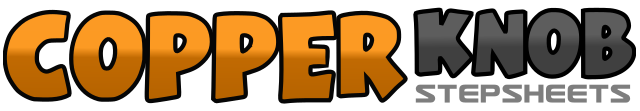 .......Count:80Wall:2Level:Phrased Intermediate / Advanced Novelty.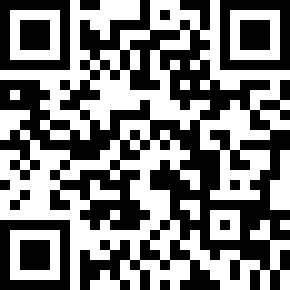 Choreographer:Kety B (IT) - April 2018Kety B (IT) - April 2018Kety B (IT) - April 2018Kety B (IT) - April 2018Kety B (IT) - April 2018.Music:XXL - Keith AndersonXXL - Keith AndersonXXL - Keith AndersonXXL - Keith AndersonXXL - Keith Anderson........1&2RF step forward, LF step together, RF step forward3&4LF step forward, RF step together, LF step forward&5&6RF step forward, LF touch toe behind RF, LF step back, RF touch heel forward LF&7&8RF step forward, LF touch heel forward LF, LF step back, RF touch heel forward LF1&2RF step back, LF step together, RF step back3&4LF step back, RF step back, LF step back&5 &6RF step back, LF touch heel forward RF, LF step forward, RF touch toe behind LF& 7& 8RF step back, LF touch heel forward RF, LF step forward, RF touch toe behind LF1&2RF step side RF, LF step together, RF step side RF3&4LF ½ turn LF, step side (6.00), RF step together, LF step side5&6RF ½ turn LF, step side RF (12.00), LF step together, RF step side7&8LF step cross behind RF, RF ¼ turn LF step side forward, LF ¼ turn LF step  forward      (6.00)1&2RF step side RF, LF step together, RF step side3&4LF ½ turn LF, step side LF (12.00), RF step together, LF step side5&6RF ½ turn Lf, step side RF (6.00), LF step together7&8Lf step cross behind RF, RF ¼ turn LF step side forward, LF ¼ turn Lf step forward (12.00)1-2RF rock side RF, LF recover weight3&4RF step side RF, LF close next RF, RF cross over LF5-6LF rock side LF, RF recover weight7&8LF step back, RF close next LF, LF step forward&1-2RF step out RF,m LF step out LF,  hold& 3&4shake shounder R-L-R-L5-6RF step forward ½ turn LF (6.00), LF step forwrd7-8RF step forward ½ turn LF (12.00), LF step forward&1&2RF ball side, LF cross over RF, RF step back diagonaly RF, LF touch heel diagonaly LF3-4LF flick foward, LF touch heel diagonaly Lf&5&6LF ball side, RF cross over LF, LF step back diagonaly RF, RF touch heel diagonaly RF7-8RF flick back, RF touch heel diagonaly RF&1&2RF step side RF, LF flick forward & slap RF, LF ¾ turn Rf flick back & slap LF3&4LF step back (3.00), Rf step together, Lf step back5-6LF step back, LF recover7-8RF rock forward, LF recover&1&2RF ball side, LF cross over RF, RF step back diagonaly RF, LF touch heel diagonaly LF3-4LF  flick forward, LF touch heel diagonaly LF&5&6LF ball side, RF cross over LF, LF step back diagonaly LF, Rf touch heel diagonaly RF7-8Rf flick back, RF touch heel diagonaly RF&1-2RF step side RF, LF flick forward & slap RF, LF ¾ turn RF flick back & slap LF3&4LF step back (6.00), RF step together, LF step back5-6RF step back, LF recover7-8RF rock foward, LF recover1-2RF big step side RF, Lf slide3-4hip bump RF, hip bump RF5-6LF big step side RF, RF slide7-8hip bump LF, hip bump Lf1-2RF step forward, LF touch side LF3-4LF step side LF, RF touch next LF5-6RF step back, LF touch side LF7-8LF step side LF, RF stomp up (weight on LF)1-2LF step forward, RF touch side LF3-4RF touch side LF, LF touch next LF5-6LF step back, RF touch side LF7-8RF stomp up (weight on LF), RF scuff